UNIVERSIDADE FEDERAL DA PARAÍBA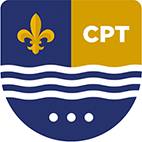 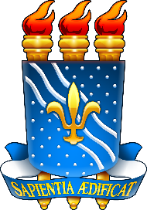 CENTRO PROFISSIONAL E TECNOLÓGICOESCOLA TÉCNICA DE SAÚDECOMUNICADOConsiderando o disposto no edital Nº 30 DE 3 DE MAIO DE 2023 CONCURSO PÚBLICO DE PROVAS E TÍTULOS PARA PROFESSOR DO ENSINO BÁSICO, TÉCNICO E TECNOLÓGICO – EBTT: “1.6. Em razão do número insuficiente de vagas para atender a cota estabelecida pelo §1° do Artigo 1° da Lei nº 12.990/2014, não haverá reserva imediata de vagas para candidatos que se declararem negros, sendo todas as vagas imediatas deste edital destinada à ampla concorrência. Porém se durante a validade deste concurso a área de conhecimento atingir 03 (três) ou mais vagas, a 3ª vaga fica reservada ao candidato negro.”“7.6. Os candidatos que se autodeclararem pretos ou pardos serão submetidos, em momento anterior a homologação do Colegiado Departamental, a procedimento de verificação da heteroidentificação, conforme Portaria Normativa nº 04, de 06 de abril de 2018, da Secretaria de Gestão de Pessoas do Ministério do Planejamento, Desenvolvimento e Gestão.”Comunicamos que candidatos que se autodeclararam pretos ou pardos serão encaminhados para procedimentos de heteoridentificação.Adicionalmente, informamos que somente após o procedimento de heteoridentificação o resultado final do processo seletivo será divulgado e encaminhado para homologação.João Pessoa, 30/10/2023